Eastwood Collegiate Extracurriciular Music Program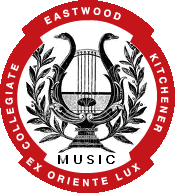 Welcome (or welcome back!) to the music program at Eastwood Collegiate 2014-15! We hope you had a restful summer and are ready for an exciting year of making music. We are very proud of the high musical standards and achievements that each of our performing groups has attained in the past, and look forward to continuing this trend! IMPORTANT DATESIncluded on the back of this letter is a list of dates for all known events - any changes in this schedule will be posted online, on the department bulletin board and will be verbally communicated to students.  Check over these dates carefully and mark them on your calendar right away.Also note rehearsal dates and times and inform your director immediately of any conflicts known at this time.  EXTRA-CURRICULAR MUSIC FEE & STUDENT CARDStudents who participate in an extra-curricular group must purchase a school student card through the Student Activities Office for $25. In order to help offset the costs of music, festival entrance fees, and transportation to events and performances, the Music Department also collects a music fee from each group member as follows:$10 for membership per group up to a maximum of $30 Cash or Cheque (made payable to Eastwood Student Activities) must be submitted with your signed contract and permission form, to any music teacher, by Friday, September 26, 2014. Please note that students are also responsible for any instrument, music, materials and equipment lent to them. Any willful damage or loss of any department materials will require students to pay for repair or replacement.ATTENDANCEYour presence is required at all rehearsals. Absent members can potentially disrupt rehearsal plans and affect the development and success of the entire group.It is important that students validate their absences with their director in person or via the Extracurricular Absence Form (aka ‘Blue Slip’)..Two invalid absences may result in removal from the group or performances and in the case of arts majors, a yellow card may be issued (see code of conduct in Arts Program Handbook).We look forward to another awesome year of music-making at Eastwood! If you have any concerns or questions, please do not hesitate to contact us (519-743-8265).Sincerely,Matt Drysdale, Kirsten Hunsberger-Shortt, Tammy McMath, John Watson 	Submit by Friday, September 26, 2014Music feePage Three (ECI Student Contract)Page Four (Ongoing Off Campus Activities Form IS-04-F-3All forms are posted on the ECI website < http://eci.wrdsb.ca/music>MONDAYTUESDAYWEDNESDAYTHURSDAYFRIDAYLUNCHMusic CouncilESM Special ProjectString QuartetChamber ChoirGuys 10:50-11:15 Gals 11:15-11:40Chamber ChoirAll 10:50 – 11:25Sound Machine2:45-4:00 pmChamber StringsConcert ChoirSenior BandJunior StringsJunior BandSmall Ensembles4:00-5:15 pmFiddle GroupTreble ChorusContrabandElementary Strings